ПЕРВОЕ ИНФОРМАЦИОННОЕ ПИСЬМОФедеральное государственное бюджетное научное учреждение«Всероссийский научно-исследовательский институт масличных      культур имени В.С. Пустовойта» 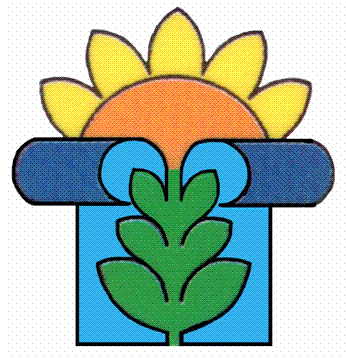 УСЛОВИЯ УЧАСТИЯв 8-й международной конференции молодых ученых и специалистов «Конкурентная способность отечественных гибридов, сортов и технологии возделывания масличных культур»Участникам для публикации и своевременной подготовки сборника необходимо прислать до 12 января 2015 г. заявку и статью в электронном виде объемом до 5 страниц формата А4. К началу конференции планируется электронное издание сборника материалов конференции.Требования к материалам. Статьи в формате MS Word *.rtf, *.doc или *.docx (название файла – фамилия первого автора латиницей: sidorov.rtf) следует высылать по e-mail (smus-vniimk@yandex.ru). Каждый автор (до 35 лет) представляет не более 2 статей. Допускается соавторство. Авторами публикуемых статей не могут являться доктора наук. В тексте или под текстом допускается ссылка «работа проводилась под руководством или с участием …» с указанием ученой степени и звания руководителя. Оплата за участие и публикацию материалов конференции не требуется. Представленные авторами материалы могут быть подвергнуты минимальной редакторской правке и авторам не возвращаются.Язык статьи – русский, английский. В тексте допускаются таблицы, формулы, графики и рисунки с возможностью последующей редакции. К статье прилагается список использованной литературы, оформленный по ГОСТ Р 7.0.5 – 2008 и обязательно реферат (на русском и английском языках). Ориентация текста книжная, таблиц – книжная или альбомная; межстрочный интервал одинарный; верхнее и нижнее поле – 4,2 см, левое и правое – 3,7 см; шрифт Tahoma, размер шрифта 10, в таблицах – 9. Структура статьи. Название (шрифт полужирный, буквы прописные), Фамилия И.О. автора(ов) (шрифт полужирный, буквы строчные), учреждение, почтовый  и электронный адрес (шрифт обычный, буквы строчные), основной текст (отступ первых строк абзацев ). Обязательно в статье наличие: введение с обзором литературы (нумерация цифровая, ссылки на литературные источники в квадратных скобках), цель и задачи исследования, материал и методы, результаты и обсуждение, заключение, литература.Образец оформления: (пустая строка)Дряхлов А.А. 350038, Краснодар, ул. им. Филатова, д. 17ФГБНУ ВНИИ масличных культур им. В.С. Пустовойта vniimk-center@mail.ru (пустая строка)Реферат на русском языке объёмом не более 10 строк(пустая строка)Ключевые слова(пустая строка)УДК(пустая строка)Основной текст(пустая строка)Литература(пустая строка)1.(пустая строка)PRODUCTIVITY OF SUNFLOWER VARIETIES AND HYBRIDS DEPENDINGON METHODS OF FERTILIZERS APPLICATION Dryakhlov A.A.Реферат на английском языкеЛучшая работа, отвечающая требованиям журнала, будет издана бесплатно в научном журнале «Масличные культуры», включенном в Перечень рецензируемых научных журналов ВАК.Адрес оргкомитета конференции:. Краснодар, ул. им. Филатова, д. 17, ФГБНУ ВНИИ масличных культур им. В.С. Пустовойта. Телефоны для справок:(861)254-29-99 Зам. директора по научной работе Бочкарев Николай Иванович (928) 423-31-40 Председатель СМУС Курилова Дина АлександровнаФакс: (861) 254-27-80  Е-mail: smus-vniimk@yandex.ruВажно!!! Для публикации будут приниматься только материалы, которые соответствуют тематике конференции. ЗАЯВКА НА УЧАСТИЕв 8-й международной конференции молодых ученых и специалистов ««Конкурентная способность отечественных гибридов, сортов и технологии возделывания масличных культур»» (заполняется на участника)	ПРОДУКТИВНОСТЬ СОРТОВ И ГИБРИДОВ ПОДСОЛНЕЧНИКА В ЗАВИСИМОСТИ ОТ СПОСОБОВ ПРИМЕНЕНИЯ УДОБРЕНИЙУЧАСТНИКФамилияУЧАСТНИКИмяУЧАСТНИКОтчествоУЧАСТНИКДата рожденияУЧАСТНИКМесто работы, учебыУЧАСТНИКДолжностьУЧАСТНИКУченая степень/званиеУЧАСТНИКМесто жительстваУЧАСТНИКТелефон рабочий (с кодом)УЧАСТНИКТелефон домашний (с кодом)УЧАСТНИКФаксУЧАСТНИКE-mail (обязательно)УЧАСТНИКТема докладаУЧАСТНИКНеобходимость проживанияОРГАНИЗАЦИЯОрганизация (полное наименование)ОРГАНИЗАЦИЯРуководитель учреждения (ФИО, ученая степень)ОРГАНИЗАЦИЯИндексОРГАНИЗАЦИЯГородОРГАНИЗАЦИЯУлицаОРГАНИЗАЦИЯНомер домаОРГАНИЗАЦИЯТелефон (с кодом)ОРГАНИЗАЦИЯФаксОРГАНИЗАЦИЯЕ-mail